Уважаемая Жанна Владимировна!Комитет по труду и занятости населения Санкт-Петербурга направляет материалы на тему: «Временное трудоустройство молодежи», включающие информацию о предоставлении государственной услуги по временному трудоустройству несовершеннолетних граждан в возрасте от 14 до 18 лет 
в свободное от учебы время, безработных граждан, испытывающих трудности 
в поиске работы, безработных граждан в возрасте от 18 до 20 лет, 
имеющих профессиональное образование и ищущих работу впервые, а также перечни необходимых документов для получения государственной услуги 
в СПб ГАУ «Центр занятости населения Санкт-Петербурга» и документов, необходимых для заключения трудового договора (предоставляемых работодателю) для возможного размещения на интернет-ресурсах Вашего Комитета 
и подведомственных Вам организаций. Контакты для обращения при возникновении вопросов по данной тематике:Брустина Лариса Николаевна – ведущий специалист отдела занятости граждан, нуждающихся в социальной защите, Комитета по труду и занятости населения Санкт-Петербурга, тел. 417-56-58, e-mail: brustina_ln@ktzn.gov.spb.ru;Чернега Наталия Александровна – начальник отдела активных программ СПб ГАУ «Центр занятости населения Санкт-Петербурга», тел. 320-06-51 
(доб. 7934), 8(931) 326-75-32, e-mail: shernega_na@rspb.ru.Приложение: на 11 л. в 1 экз.Заместитель председателя Комитета				            Н.А.РогачевЕ.А.КиринаЛ.Н.Брустина417-56-58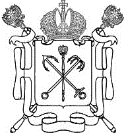 ПРАВИТЕЛЬСТВО  САНКТ-ПЕТЕРБУРГАКОМИТЕТ ПО ТРУДУ И ЗАНЯТОСТИ НАСЕЛЕНИЯ САНКТ-ПЕТЕРБУРГАул. Галерная, д.7 Санкт-Петербург, 190000 Тел. 312-92-36, факс: 312-88-35E-mail: ktzn@gov.spb.ruОКПО 03488870 ОКОГУ 2300220 ОГРН 1079847017910ИНН/КПП 7838372024/783801001ПРАВИТЕЛЬСТВО  САНКТ-ПЕТЕРБУРГАКОМИТЕТ ПО ТРУДУ И ЗАНЯТОСТИ НАСЕЛЕНИЯ САНКТ-ПЕТЕРБУРГАул. Галерная, д.7 Санкт-Петербург, 190000 Тел. 312-92-36, факс: 312-88-35E-mail: ktzn@gov.spb.ruОКПО 03488870 ОКОГУ 2300220 ОГРН 1079847017910ИНН/КПП 7838372024/783801001ПРАВИТЕЛЬСТВО  САНКТ-ПЕТЕРБУРГАКОМИТЕТ ПО ТРУДУ И ЗАНЯТОСТИ НАСЕЛЕНИЯ САНКТ-ПЕТЕРБУРГАул. Галерная, д.7 Санкт-Петербург, 190000 Тел. 312-92-36, факс: 312-88-35E-mail: ktzn@gov.spb.ruОКПО 03488870 ОКОГУ 2300220 ОГРН 1079847017910ИНН/КПП 7838372024/783801001ПРАВИТЕЛЬСТВО  САНКТ-ПЕТЕРБУРГАКОМИТЕТ ПО ТРУДУ И ЗАНЯТОСТИ НАСЕЛЕНИЯ САНКТ-ПЕТЕРБУРГАул. Галерная, д.7 Санкт-Петербург, 190000 Тел. 312-92-36, факс: 312-88-35E-mail: ktzn@gov.spb.ruОКПО 03488870 ОКОГУ 2300220 ОГРН 1079847017910ИНН/КПП 7838372024/783801001№На №от